PASĀKUMU PLĀNS Z.A.Meierovica KABILES pamatskolā        2016./2017. m. g.   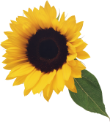 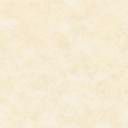   SEPTEMBRISPiezīme. Pasākumu kārtība un laiks var tikt mainīts. PASĀKUMU PLĀNS Z.A.Meierovica KABILES pamatskolā        2016./2017. m. g.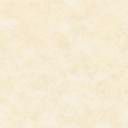 OKTOBRISPiezīme. Pasākumu kārtība un laiks var tikt mainīts. PirmdienaOtrdienaTrešdienaCeturtdienaPiektdienaS.,SV.	Dzimš.d.: Līva Žanete (7.kl.) 1.Zinību diena:Svinīgais pasākums.Audzin. stunda.Vecāku sapulce.Fotografēšanās.2.Sporta diena “Olimpiskā sešcīņa”.3.,4.Dzimš.d.: Alens (6.kl.)5.DZEJAS DIENAS 2016. “Dzeju kamolā tīsim, ziedus pavedienā vīsim”. Jaunrades konkurss. Novada diagn darbs 5. kl. -matemātikā /5.-9.09./Dzimš.d.: Estere T. (1.kl.)6.DZEJAS DIENAS 2016. “Dzeju kamolā tīsim, ziedus pavedienā vīsim”. Jaunrades konkurss. 7.DZEJAS DIENAS 2016. “Dzeju kamolā tīsim, ziedus pavedienā vīsim”. Jaunrades konkurss. Ziedu paklāja “DZEJAS KAMOLI” veidošana8.DZEJAS DIENAS 2016. “Dzeju kamolā tīsim, ziedus pavedienā vīsim”. Jaunrades konkurss. Dzimš.d.: Linards (6.kl.)9.DZEJAS DIENAS 2016. “Dzeju kamolā tīsim, ziedus pavedienā vīsim”. Dzejas dienu pasākums Kuldīgā “Trako burtu triki”10.,11.12.DZEJAS DIENAS 2016. “Dzeju kamolā tīsim, ziedus pavedienā vīsim”. Dzejas stunda visai skolai. 13.Novada skolēnu vieglatlētikas sacensības Kuldīgā. Dzimš.d.: Sabīne (7.kl.)14.Dzimš.d.: Evelīna Keisija (5-g.)15.16.Novada diagn. darbs 5. kl. – dabaszinībā  /12.-16.09./Novada diagn darbs 5. kl. -Ģeogrāfijā  /12.-16.09./17.,18.19.Olimpiskā nedēļa.Skola saņem Ekoskolu Zaļo karogu. 20.Dzimš.d.: Amanda (6.kl.)21.Dzimš.d.: Agnese (4.kl.)22.23.24.,25.26.Miķeļdienas ražas izstāde. /26.-29.09./27.28.Dzimš.d.: Jonatāns (5.kl.)29.Dzimš.d.: Rita S. (darbin.),Ailita (darbin.)30.„Darīsim paši” konkursa  sakoptā objekta svinīga atklāšana. PIEMIŅAS PASĀKUMS Kabiles kapos. PirmdienaOtrdienaTrešdienaCeturtdienaPiektdienaS.,SV.31.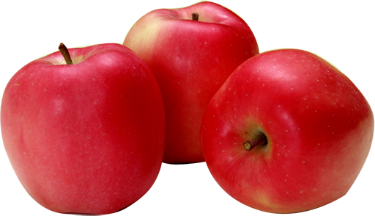 1.,2.3.Skolotāju dienas pasākums skolā.Skolotāju ekskursija uz Aizputi. 4.5.5.-9. klases skolēnu mācību ekskursija:Ložmetējkalns.Ķemeru dabas NP,Pūres šokolādes muzejs.6.Dzimš.d.: Natālija (skolot.)7.8.,9.Dzimš.d.: Paula (8.kl.)10.Karjeras nedēļa  “Es būšu darba tirgū” 10.-14.10.Dzimš.d.: Dainis (darbin.)11.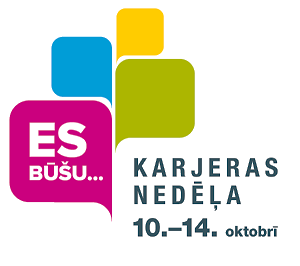 12.Tikšanās ar NVA darbiniekiem –skolēniem.Tikšanās ar NVA darbiniekiem –vecākiem. (Karjeras konsultante Santa Heminga.)13.14.Karjeras nedēļas noslēguma pasākums Kuldīgā. Dzimš.d.: Ernests (2.kl.)15.,16.17.Labo darbu nedēļa17.-21.10.18.19.20.Rudens diskotēka-„Dejas, dejas”Dzimš.d.: Rihards (skolot.)21.22.,23.Dzimš.d.: Elvijs (2.kl.)Brīvlaiks	24.Brīvlaiks                       25.Dzimš.d.: Ilona (skolot.)Brīvlaiks                      26.Brīvlaiks                    27.Brīvlaiks                     28.29.,30.Dzimš.d.: Eduards (skolot.)